Appels de dossiers en arts visuels L’Ouvre-Boîte Culturel, en collaboration avec la Ville de Baie-Comeau, lance un appel de dossiers aux artistes professionnels ou émergents pour sa saison hivernale 2024. Avec la tenue de plus d’une vingtaine d’événements artistiques en tout genre en ses murs, l’Ouvre-Boîte culturel souhaite offrir une vitrine aux artistes de la Côte-Nord et des régions environnantes. Les œuvres retenues seront affichées dans le foyer de l’Alternative, au 27, place LaSalle, et ce, pendant environ un mois par artiste. L’art actuel ou contemporain sera préférablement considéré lors du processus de sélection. Les dossiers seront jugés selon la qualité et la pertinence des projets, en lien avec la démarche artistique de l’artiste. Envoyez votre dossier (ce formulaire rempli et 10 images JPEG) avant le 1er décembre à louvreboiteculturel@gmail.com. Pour informations :Hugo Robinson louvreboiteculturel@gmail.com Appel de dossier – foyerProgrammation Arts Visuels Hiver 2024      L'Ouvre-Boîte Culturel invite les artistes et collectifs d'artistes - amateurs, en voie de professionnalisation ou professionnels – en arts visuels à soumettre un projet d'exposition pour sa programmation d’hiver 2024. Nom :______________________________________Adresse :______________________________________________________________________________Téléphone (facultatif) : _________________________Courriel :____________________________________Site web (facultatif) :___________________________Membre de l'Ouvre-Boîte Culturel : oui ___  non ___Envoyer le formulaire, les 10 images JPEG et autres documents à l'adresse suivante : louvreboiteculturel@gmail.com Date limite : 15 avril 2016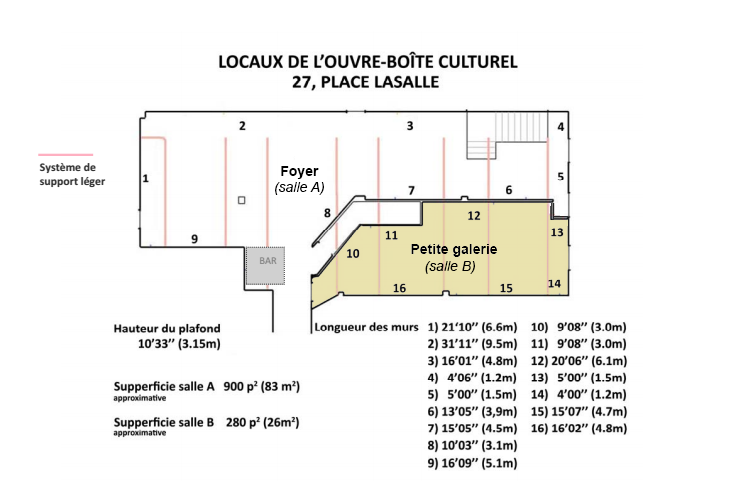 Biographie Démarche artistiqueDescription de projet